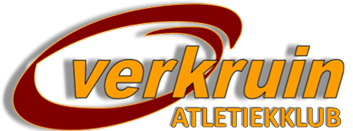 Overkruin Athletics Club – Management committee nomination formI, ______________________________ , a current member of the Overkruin Athletics club, hereby nominate the following club members to serve on the Management Committee for 2018. Signed: ________________________ 			Date: ______________________ PositionNominatedNomination accepted Club chairpersonVice chairpersonTreasurerProjects and events coordinatorClub house managerClub captain